РУКОВОДСТВОк оформлению презентации Заявителядля защиты проекта на Экспертном совете ФондаРедакция 1.0 № ФРП СК-Р(П/Э-С)-1Ставрополь2017 годПредисловиеРазработано некоммерческой организацией «Фонд развития промышленности Ставропольского края» (далее – Фонд).Утверждено Наблюдательным советом некоммерческой организации «Фонд развития промышленности Ставропольского края» (Протокол № 2, вопрос 10.3.).Введено в действие с 20.09.2017 г. Приказом Директора некоммерческой организации «Фонд развития промышленности Ставропольского края» от 20.09.2017 г. № 33 «О введении в действие Руководства к оформлению презентации Заявителя для защиты проекта на Экспертном совете Фонда.Уважаемый Заявитель!Для вашего удобства и в целях соблюдения Стандартов Фонда мы подготовили настоящее Руководство к оформлению презентации, необходимой для защиты проекта на Экспертном совете Фонда.Обратите внимание, что предлагаемый вид презентации содержит всю необходимую и достаточную информацию для принятия решения о финансировании проекта.Просим вас соблюдать указанные требования и строго следовать приведенным шаблонам презентации.Общие правила ко всем слайдамНа каждом слайде в правом верхнем углу присутствует отметка «Обязательный слайд» или «Не обязательный слайд». На усмотрение Заявителя «Не обязательный» слайд может не заполняться.Маркировка слайда удаляется перед размещением презентации в Личном кабинете Заявителя (для заявок, поданных в рамках Стандартов Фонда совместно с Федеральным государственным автономным учреждением «Российский фонд технологического развития» (далее – ФРП)).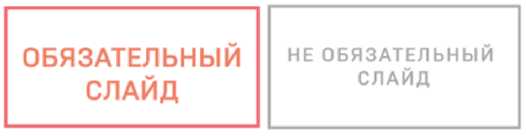 Запрещается изменять шрифт, его начертания, размер и цвет.Шрифт: Arial и Arial NarrowРазмер шрифта: 16 пт.Цвет Чёрный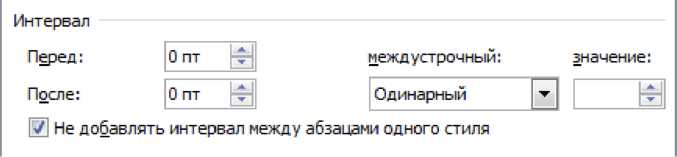 Допустимо изменение количества строк набора текстовых блоков, если на слайде остается достаточное количество свободного места.Все графики содержатся в прилагаемом Excel файле. Необходимо обновить данные и скопировать-вставить (copy-past) их на соответствующий слайд.Все суммы указываются в млн руб. (214 млн руб.)Допускается указание суммы не более чем с одним знаком после запятой (214,3 млн руб.), в этом случае применяется математическое округление.На нижней плашке темно-синего цвета предусмотрено место для логотипа Заявителя, рядом с логотипом ФРП.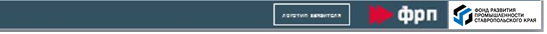 Титульный лист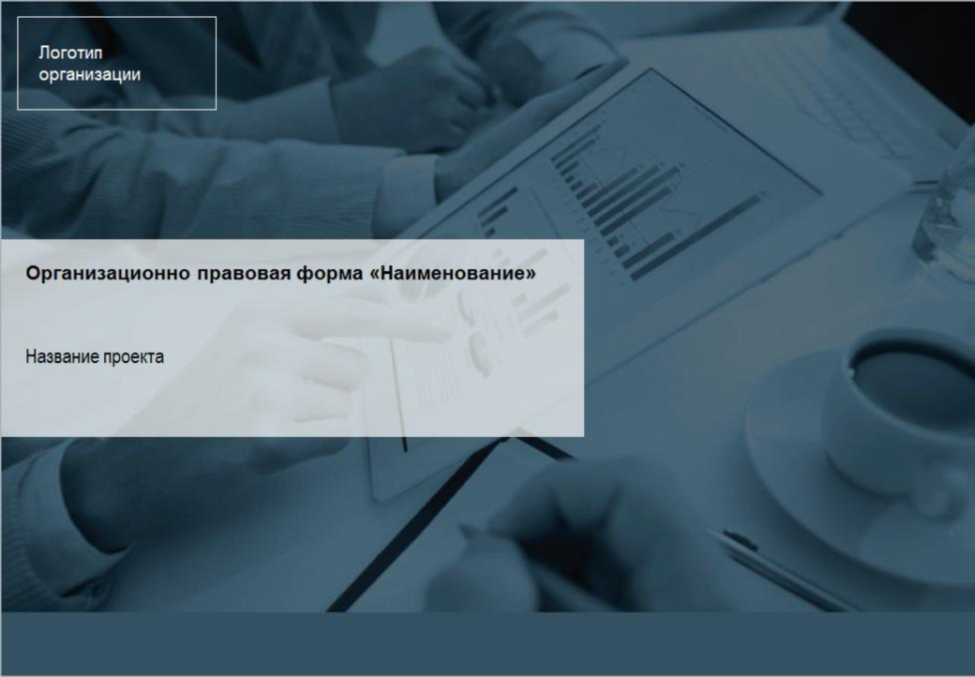 В поле «Логотип организации» размещается логотип Заявителя.В поле Организационно-правовая форма «Наименование» указывается организационно-правовая форма кратко (ООО, ПАО, ЗАО и т.п.), а название полностью.Название проекта указывается в соответствии с названием проекта в Личном кабинете Заявителя. (для заявок, поданных в рамках Стандартов Фонда совместно с ФРП).Слайд № 1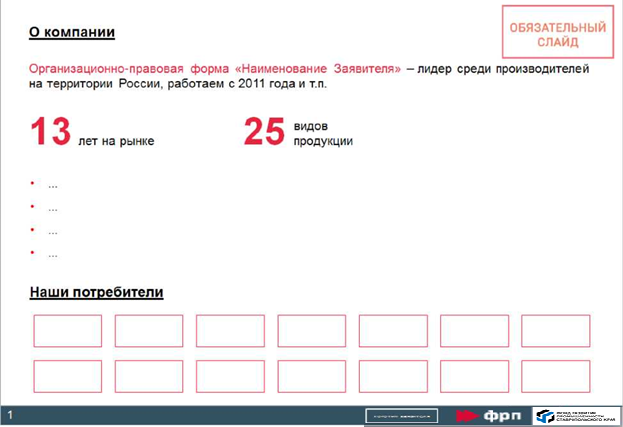 О компании.1. В поле Организационно-правовая форма «Наименование Заявителя» указывается название компании Заявителя - инициатора проекта и в 2-3 строках краткое описание текущего положения на рынке и дата основания компании. В случае, когда компания создается под конкретный проект - указывается год регистрации компании.2. В поле «лет на рынке» указывается срок существования компании, в поле «виды продукции» - количество видов различной продукции, выпускаемой компанией.3. Буллиты ниже отображают основные вехи развития компании или особые достижения.Наши потребители.1. В данном пункте указываются текущие потребители. В отведенных ячейках размещаются логотипы компаний. Вместо ячеек допускается размещение списка потребителей.Слайд № 2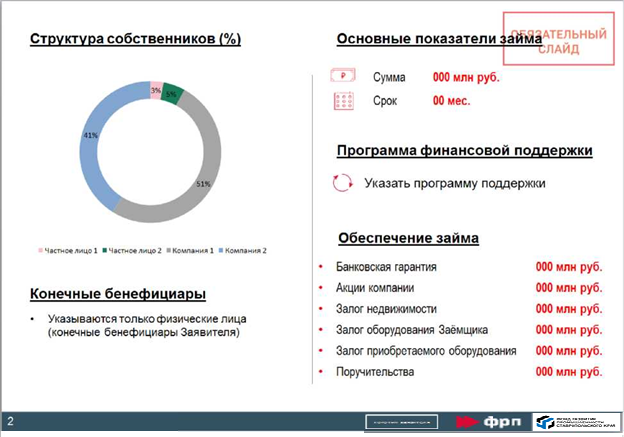 Структура собственников (%).1. Заполняется с помощью Excel файла, направляемого Заявителю вместе с шаблоном презентации.2. В диаграмме в соответствии с уставными документами компании указываются доли участников компании Заявителя, как юридических, так и физических лиц.Конечные бенефициары.1. Указываются только физические лица - конечные бенефициары Заявителя.Основные показатели займа.1. Указывается сумма займа в миллионах рублей и срок займа в месяцах.Программа финансовой поддержки.1. Информацию по заполнению данного пункта можно найти в ЛК (ФРП) в разделе «Описание проекта» п. 3 Программа финансовой поддержки.Обеспечение займа.1. Указывается согласованное с Фондом обеспечение. Нерелевантные пункты удаляются.Слайд № 3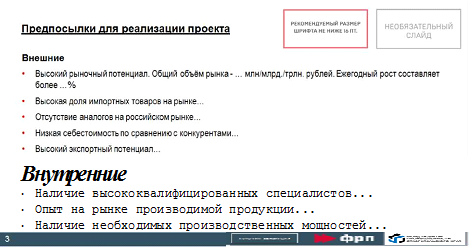 Предпосылки для реализации проекта.Указываются основные предпосылки для реализации проекта.Данный слайд не является обязательным.Слайд № 4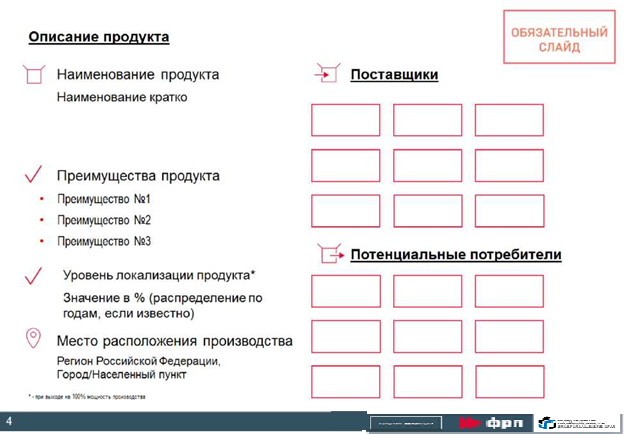 Описание продукта.1. Наименование продукта. В данном пункте кратко опишите продукт не раскрывая его особенностей и характеристик.2. Преимущества продукта. Данный пункт необходимо заполнить тезисно, подробно не описывая преимущества продукта, раскрыть суть пунктов вы сможете на защите проекта на Экспертном совете. 3. Место расположения производства. В этом пункте необходимо указать не офис компании Заявителя, а именно место производства продукта.Уровень локализации продукта (УЛ, %) рассчитывается по формуле:При этом расчёт осуществляется для значений, планируемых на момент выхода производства на полную мощность.Также допускается отражение показателя в динамике по годам.Поставщики.Разместите здесь логотипы компаний или список поставщиков сырья, оборудования как российских, так и импортных.Потенциальные потребители.Указываются потенциальные потребители продукции проекта.Обратите внимание, этот слайд не является обязательным, по вашему желанию вы можете не заполнять его и удалить, в таком случае не забудьте поменять нумерацию слайдов.Слайд № 5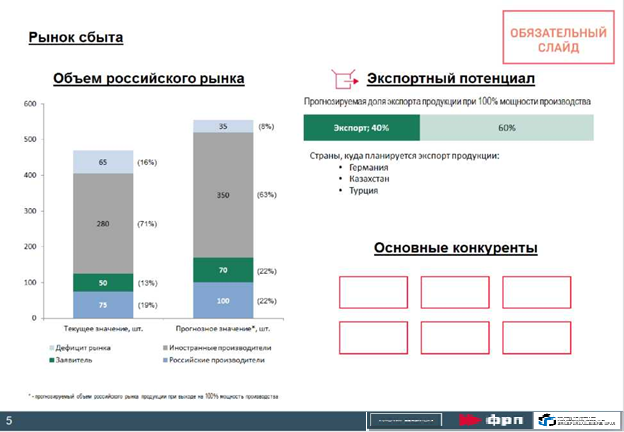 Объем российского рынка (для продукта проекта)Текущее значение1. Указывается текущая емкость рынка в количественном выражении и распределение долей между участниками рынка.На графике отдельно указываются текущая доля российских и иностранных производителей, доля Заявителя и возможный дефицит рынка.2. Прогнозное значениеУказывается прогнозная емкость рынка в количественном выражении и распределение долей между участниками рынка для момента выхода производства на 100% мощность.На графике отдельно указываются прогнозная доля российских и иностранных производителей, доля Заявителя и возможный дефицит рынка.Экспортный потенциал1. Указывается прогнозная доля выручки, получаемой от экспорта продукта проекта для момента выхода производства на 100% мощность.Основные конкуренты1. Указываются основные конкуренты компании в части реализации продукта проекта.Слайд № 6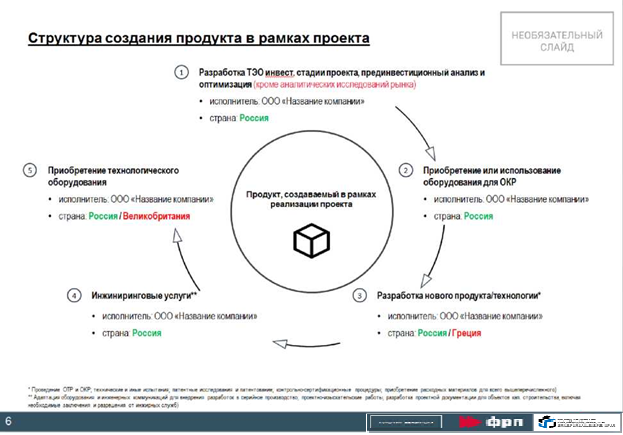 ВНИМАНИЕ! Заполняется для проектов, имеющих потенциал к импортозамещению.Структура создания продукта в рамках проекта.Под «исполнителем» понимается юридическое лицо исполнитель этапа с указанием страны регистрации данного юридического лица.В пункте «страна» зеленым цветов выделяется Россия, все остальные страны выделяются красным цветом.Слайд № 7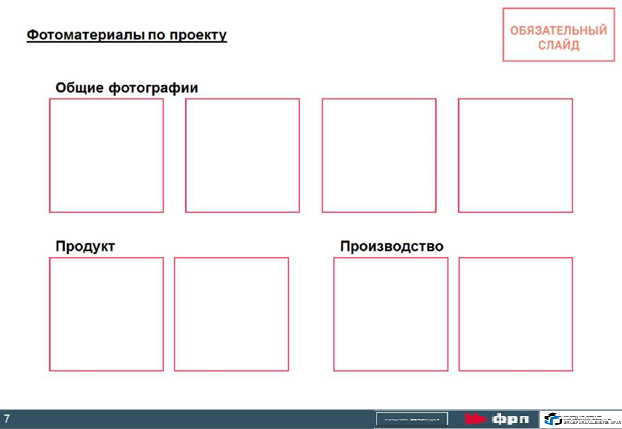 Фотоматериалы по проекту.На слайде 6 размещаются фотографии, относящиеся к реализации проекта.В разделе «Общие фотографии» размещаются: производственные здания и сооружения, общие планы производственного процесса.Раздел «Продукт» - изображения продукта крупным планом.Раздел «Производство» - изображения цехов, аппаратов и прочих производственных процессов.Слайд № 8Финансовое состояние организации 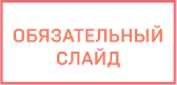 (поручителя, группы компаний)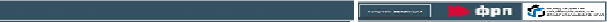 Финансовое состояние организации.Заполняется на основании бухгалтерской отчетности Заявителя в соответствии с документами «Бухгалтерская отчетность» и «Пояснительная записка к бухгалтерской отчетности» за прошедшие периоды.Аналогичный слайд заполняется для поручителей (юридических лиц) и группы компаний, в случае наличия консолидированной отчётности группы.Слайд № 9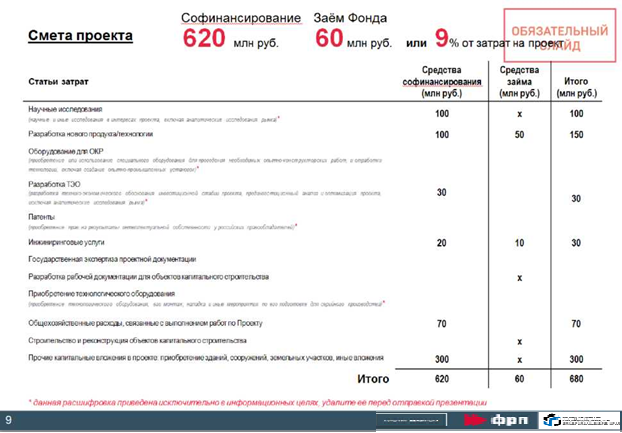 Смета проекта.Заполняется согласно смете проекта, размещённой в ЛК ФРП (Резюме проекта).Верхняя часть слайда заполняется в соответствии с данными сметы.Слайд № 10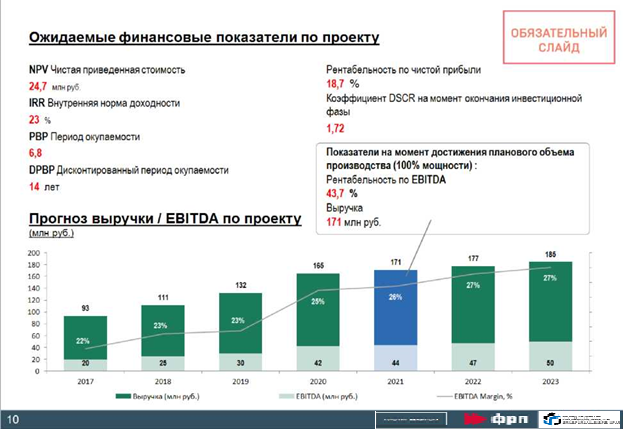 Ожидаемые финансовые показатели по проекту.Данные отраженные в этом разделе вы можете получить из результатов Финансово-экономической экспертизы. Результаты экспертизы доступны в ЛК ФРП.Прогноз выручки / EBITDA по проекту (млн руб.).Заполнить данный график поможет Excel файл, который вы получили вместе с шаблоном презентации.Слайд № 11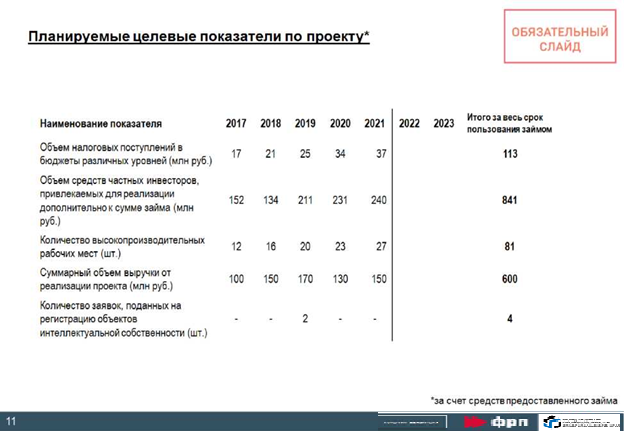 Планируемые целевые показатели по проекту.Заполняется согласно смете проекта, размещённой в ЛК ФРП (Резюме проекта).ВНИМАНИЕ!Указаны показатели за период, соответствующий сроку займа - 5 лет или иной срок займа в зависимости от выбранной программы финансирования и выбора срока займа самим Заемщиком.Заключение договора займа осуществляется с указанием целевых показателей не ниже, чем заявленные в резюме проекта и представленные Экспертному совету на данном слайде.Слайд № 12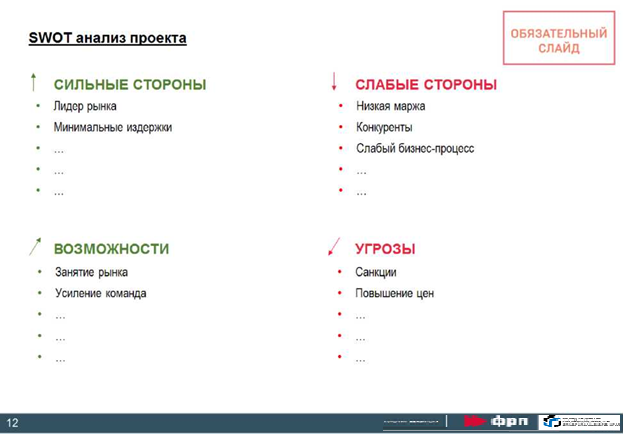 SWOT анализ проектаУказываются актуальные и адекватные факторы. Разделы «Слабые стороны» и «Угрозы» заполняются в объёме не менее 3 пунктов.Уважаемый Заявитель!Если у Вас возникли вопросы, их можно задать:специалистам консультационного центра Фонда, чьи данные Вы всегда можете найти на сайте Фонда,специалисту, сопровождающему экспресс-оценку или процесс подготовки проекта для комплексной экспертизы и подготовки к Экспертному совету;менеджеру проекта на этапе комплексной экспертизы и подготовки к Экспертному совету.Желаем удачи!Некоммерческая организация «Фонд развития промышленности Ставропольского края», 355044, г.Ставрополь, пр-т Кулакова, 18, тел./факс(8652)24-58-31, www.FRP-stavregion.ru, FRP@stavregion.ru.________________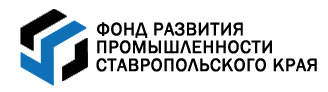 УТВЕРЖДЕНЫРешением заседания Наблюдательного совета некоммерческой организации «Фонд развития промышленности Ставропольского края»(Протокол заседания Наблюдательного совета некоммерческой организации «Фонд развития промышленности Ставропольского края» № 2 от 31 августа 2017 г., вопрос 10.3.) Введены в действие приказом некоммерческой организации «Фонд развития промышленности Ставропольского края» от 20.09.2017 г. № 33УЛ = ( 1 − (стоимость импортного сырья и комплектующих в единице продукции) ) ∗ 100%УЛ = ( 1 − (себестоимость единицы продукта) ) ∗ 100%Показатель2013 г.2014 г.2015 г._ кв. 2016 г.(за последний отчетный период)Выручка (млн руб.)2 8732 4703 5482 470Чистая прибыль {млн руб.)-60-10750-107Основные средства (млн руб.)1 005950928950Чистые активы (млн руб.)-"■Jо631526631Займы и кредиты (млн руб.)1 1411 2071 2081 207EBITDA {млн руб.)8921 0763561 076Долг/EBITDA10,015,525,215,5